МУНИЦИПАЛЬНОЕ  БЮДЖЕТНОЕ ОБЩЕОБРАЗОВАТЕЛЬНОЕ УЧРЕЖДЕНИЕ                                «СРЕДНЯЯ ОБЩЕОБРАЗОВАТЕЛЬНАЯ ШКОЛА № 50»Концепция развития школыРазвитие образовательного процесса в ближайшие 7 лет педагогический коллектив видит в организации продуктивной работы по достижению  нового качества образования, воспитанию  выпускника школы, обладающего всеми необходимыми компетентностями при создании безопасных и комфортных условий образовательной деятельности. Основные принципы планируемой деятельности таковы:  - принцип гуманизации: основной смысл образования – развитие личности;  -принцип индивидуализации: формирование индивидуальных планов, программ воспитания и развития обучающегося;  - принцип дифференциации, предполагающий формирование групп с учетом индивидуальных особенностей учеников;  - принцип целостности образования: единство процессов развития, обучения и воспитания; - принцип непрерывности: создание целостной образовательной системы. Основные направления (задачи) деятельности и пути их решения: *Повышение качества образования через обновление содержания и структуры образования - введение и реализация ФГОС НОО, ФГОС ООО, ФГОС СОО,- освоение новых УМК, альтернативных программ, новых курсов, - обучение с учетом реальных образовательных достижений обучающихся, - мотивация всех участников образовательного процесса на партнерство и творчество в инновационной деятельности. - совершенствование системы диагностики и мониторинга личностного развития, уровня обученности; * Совершенствование системы преподавания, поддержка талантливых детей: -освоение новых образовательных технологий, - овладение информационными ресурсами, - реализация на практике компетентностного подхода к обучению, - работа в режиме личностно-ориентированной парадигмы, основанной на широком использовании принципа индивидуализации и дифференциации; * Создание условий для реализации ФГОС для обучающихся с ОВЗ: - приведение нормативно-правовой базы школы, регулирующей отношения в сфере специального (коррекционного) образования, в соответствие с Федеральным законом «Об образовании в Российской Федерации» №273-ФЗ  и ФГОС ОВЗ.-  разработка организационно-управленческих документов и принятие решений, регламентирующих и конкретизирующих положения ФГОС ОВЗ применительно к особенностям МБОУ «СОШ № 50»- организация информационно-методического сопровождения реализации ФГОС ОВЗ.- обеспечение открытости и доступности информации о ходе введения ФГОС ОВЗ и координация деятельности всех служб МБОУ «СОШ № 50», осуществляющих реализацию ФГОС ОВЗ.* Усиление воспитательного потенциала школы: - освоение и внедрение в воспитательный процесс новых воспитательных технологий, - реализация созданных Программ воспитания, - поиск новых эффективных приемов воспитания обучающихся; * Формирование физически и психически здоровой личности, привлечение детей и подростков к занятиям физической культурой и спортом: - введение новых курсов внеурочной деятельности спортивно-оздоровительного направления. 2.Концептуальные положения Программы: Главным результатом законодательных инициатив в сфере отечественного образования на современном этапе является:                                                                          Создание оптимальных условий для формирования личности, обладающей такими особенностями, как «инициативность, способность творчески мыслить и находить нестандартные решения, умение выбирать профессиональный путь, готовность обучаться в течение всей жизни», отмечено в Национальной образовательной инициативе «Наша новая школа» (Приказ Президента РФ от 4 февраля 2010 г. № Пр-271). Поэтому обновление системы образовательного учреждения в соответствии с современной законодательной базой должно осуществляться в интересах участников образовательных отношений и прежде всего в интересах школьников.                Наиболее полно данные целевые установки отражены в «Концепции духовно-нравственного развития и воспитания личности гражданина России»: а) в сфере личностного развития: - готовность и способность к духовному развитию, нравственному самосовершенствованию, самооценке, пониманию смысла своей жизни, индивидуально-ответственному поведению; - готовность и способность к реализации творческого потенциала в духовной и предметно-продуктивной деятельности, социальной и профессиональной мобильности на основе моральных норм, непрерывного образования и универсальной духовно-нравственной установки «становиться лучше»; - укрепление нравственности, основанной на свободе, воле и духовных отечественных традициях, внутренней установке личности поступать согласно своей совести; - формирование морали как осознанной личностью необходимости определённого поведения, основанного на принятых в обществе представлениях о добре и зле, должном и недопустимом; - развитие совести как нравственного самосознания личности, способности формулировать собственные нравственные обязательства, осуществлять нравственный самоконтроль, требовать от себя выполнения моральных норм, давать нравственную самооценку своим и чужим поступкам; - принятие личностью базовых национальных ценностей, национальных духовных традиций; - готовность и способность выражать и отстаивать свою общественную позицию, критически оценивать собственные намерения, мысли и поступки; - способность к самостоятельным поступкам и действиям, совершаемым на основе морального выбора, принятию ответственности за их результаты, целеустремленность и настойчивость в достижении результата; - трудолюбие, бережливость, жизненный оптимизм, способность к преодолению трудностей; - осознание ценности других людей, ценности человеческой жизни, нетерпимость к действиям и влияниям, представляющим угрозу жизни, физическому и нравственному здоровью, духовной безопасности личности, умение им противодействовать; - свободолюбие как способность к сознательному личностному, профессиональному, гражданскому и иному самоопределению и развитию в сочетании с моральной ответственностью личности перед семьёй, обществом, Россией, будущими поколениями; - укрепление веры в Россию, чувства личной ответственности за Отечество перед прошлыми, настоящими и будущими поколениями.б) в сфере общественных отношений: - осознание себя гражданином России на основе принятия общих национальных нравственных ценностей; - готовность граждан солидарно противостоять внешним и внутренним вызовам; - развитость чувства патриотизма и гражданской солидарности; - заботу о благосостоянии многонационального народа Российской Федерации, поддержание межэтнического мира и согласия; - осознание безусловной ценности семьи как первоосновы нашей принадлежности к многонациональному народу Российской Федерации, Отечеству; - понимание и поддержание таких нравственных устоев семьи, как любовь, взаимопомощь, уважение к родителям, забота о младших и старших, ответственность за другого человека; - бережное отношение к жизни человека, забота о продолжении рода; - законопослушность и сознательно поддерживаемый гражданами правопорядок; - духовную, культурную и социальную преемственность поколений.        Настоящая Программа как концептуальная и организационно-правовая основа системы управления МБОУ «СОШ № 50» ориентируется на аксиологическую основу образовательной деятельности и формулирует следующую   миссию школы: – Востребованное в социуме  образовательное учреждение с современной системой управления, высокопрофессиональной педагогической командой,  педагогически насыщенным образовательным процессом, ориентированным на реализацию современных задач общего образования и удовлетворение образовательных запросов учащихся и их семей,  безопасным и комфортным образовательным пространством, предусматривающим охрану и развитие здоровья участников образовательных отношений, информационной открытостью для взаимодействия с социумом, что в совокупности создает оптимальные условия для формирования духовно-нравственной, социально и профессионально адаптированной личности гражданина Российской Федерации.            Настоящая Программа определяет систему общих педагогических требований, соответствие которым обеспечит эффективное участие всех участников образовательных отношений в решении современных задач образования и в качестве ведущих приоритетов выделяет следующие социальные и педагогические понятия: базовые национальные ценности— основные моральные ценности, приоритетные нравственные установки, существующие в культурных, семейных, социально-исторических, религиозных традициях многонационального народа Российской Федерации, передаваемые от поколения к поколению и обеспечивающие успешное развитие страны в современных условиях; духовно-нравственное развитие личности гражданина России — осуществляемое в процессе социализации последовательное расширение и укрепление ценностно-смысловой сферы личности, формирование способности человека оценивать и сознательно выстраивать на основе традиционных моральных норм и нравственных идеалов отношение к себе, другим людям, обществу, государству, Отечеству, миру в целом; духовно-нравственное воспитание личности гражданина России— педагогически организованный процесс усвоения и принятия учащимся базовых национальных ценностей, имеющих иерархическую структуру и сложную организацию.           Преемственность настоящей Программы и Программы развития  столичного образования заключается в развитии принципов реализации Программных мероприятий: - принцип гуманизации– реальное соблюдение прав учителя и ребенка, закрепленных Федеральным законом «Об образовании в РФ», Конвенцией о правах ребенка и другими нормативными документами; утверждение непреходящей ценности общекультурного человеческого достояния, внимание к историческим ценностям, их вкладу в развитие науки, культуры, литературы и искусства; - принцип сотрудничества– построение взаимоотношений в школе на основе взаимного уважения и доверия учителей, учеников и родителей в соответствии с принципами ненасильственного общения; - принцип развивающего обучения– отказ от репродуктивных методик и применение методов творческой мыслительной деятельности и самообразования учащихся; - принцип индивидуализации обучения– всесторонний учет уровня способностей каждого ученика, формирование на этой основе личных траекторий развития учащихся; повышение учебной мотивации и развитие познавательных интересов каждого ученика; - принцип дифференциации– выявление и развитие у учеников склонностей и способностей к работе в различных направлениях изучаемых наук и на различном уровне в зависимости от личных качеств обучающихся; формирование классов, групп с учетом индивидуальных особенностей учащихся, что может отражаться в построении учебного плана; - принцип системности– взаимосвязь и взаимодействие всех компонентов образовательного пространства; - принцип вариативности – обеспеченность образовательного процесса содержанием и видами деятельности, выходящими за рамки жесткого учебного плана и предоставляющими учащимся возможность выбора (факультативными, специализированные, элективные курсы и т.д.). «Современный национальный воспитательный идеал, отмечается в «Концепции духовно-нравственного развития и воспитания личности гражданина России», — это высоконравственный, творческий, компетентный гражданин России, принимающий судьбу Отечества как свою личную, осознающий ответственность за настоящее и будущее своей страны, укоренённый в духовных и культурных традициях многонационального народа Российской Федерации». Данный тезис, а также рамочные требования Федеральных государственных образовательных стандартов общего образования, лежит в основе определения «портрета выпускника» каждого уровня образования.                  «Портрет выпускника начальной школы»: - любящий свой народ, свой край, нашу Родину; - уважающий и принимающий ценности семьи и общества; - любознательный, активно и заинтересованно познающий мир; - владеющий основами умения учиться, способный к организации собственной деятельности; - готовый самостоятельно действовать и отвечать за свои поступки перед семьей и обществом; - доброжелательный, умеющий слушать и слышать собеседника, обосновывать свою позицию, высказывать свое мнение; - выполняющий правила здорового и безопасного для себя и окружающих образа жизни.               «Портрет выпускника основной школы»: - любит свое Отечество и свой край, знающий русский и родной язык, уважающий свой народ, его культуру и духовные традиции; - осознает и принимает ценности человеческой жизни, семьи, гражданского общества, многонационального российского народа, человечества; - активно и заинтересованно познает мир, осознает ценность труда, науки и творчества; - умеет учиться, понимает важность образования и самообразования для жизни и деятельности, способен применять полученные знания на практике; - социально активный, уважает закон и правопорядок, соизмеряет свои поступки с нравственными ценностями, осознает свои обязанности перед семьей, обществом, Отечеством; - уважает других людей, умеет вести конструктивный диалог, достигать взаимопонимания, сотрудничать для достижения общих результатов; - осознанно выполняет правила здорового и экологически целесообразного образа жизни, безопасного для человека и окружающей его среды; - представляет особенности своей личности, адекватно оценивает свои возможности для дальнейшей профильной ориентации, умеет строить жизненные планы и понимает средства их достижения; - ориентируется в мире профессий, понимает значение профессиональной деятельности для человека в интересах устойчивого развития общества и природы.                       «Портрет выпускника средней школы»: - любящий свой край и свою Родину, уважающий свой народ, его культуру и духовные традиции; - осознающий и принимающий традиционные ценности семьи, российского гражданского общества, многонационального российского народа, человечества, осознающий свою сопричастность судьбе Отечества; - креативный и критически мыслящий, активно и целенаправленно познающий мир, осознающий ценность образования и науки, труда и творчества для человека и общества; - владеющий основами научных методов познания окружающего мира; - мотивированный на творчество и инновационную деятельность; - готовый к сотрудничеству, способный осуществлять учебно-исследовательскую, проектную и информационно-познавательную деятельность; - осознающий себя личностью, социально активный, уважающий закон и правопорядок, осознающий ответственность перед семьёй, обществом, государством, человечеством; - уважающий мнение других людей, умеющий вести конструктивный диалог, достигать взаимопонимания и успешно взаимодействовать; - осознанно выполняющий и пропагандирующий правила здорового, безопасного и экологически целесообразного образа жизни, активно участвующий в защите окружающей среды; - подготовленный к осознанному выбору профессии, понимающий значение профессиональной деятельности для человека и общества; - мотивированный на образование и самообразование в течение всей своей жизни.      Реализация «портрета выпускника» каждого уровня образования невозможна без соответствия педагога определенному профессиональному стандарту. С учетом «Профессионального стандарта педагога» определен следующий                         Портрет педагога МБОУ «СОШ № 50»: - владеющий современными формами и методами обучения и воспитательной работы, умеющий их профессионально использовать в различных видах деятельности ребенка (учебной, игровой, трудовой, спортивной, художественной и т.д.); - умеющий устанавливать четкие правила поведения учащихся в соответствии со школьным уставом и правилами поведения в школе, эффективно регулировать поведение учащихся для обеспечения безопасной образовательной среды; - эффективно управляющий учебным коллективом с целью вовлечения учеников в процесс обучения и воспитания, мотивируя их учебно-познавательную деятельность; - профессионально ставящий воспитательные цели и задачи, способствующие развитию учеников, независимо от их способностей, характера, культурных различий, половозрастных и индивидуальных особенностей, определять педагогические пути их достижения;- признающий достоинство каждого ученика, понимая и принимая его;- поддерживающий конструктивные воспитательные усилия родителей (законных представителей) учащихся, привлекающий семью к решению вопросов воспитания ребенка;- конструктивно взаимодействующий с другими педагогами и специалистами в решении воспитательных задач;- поддерживающий в детском коллективе деловую дружелюбную атмосферу, демонстрируя образцы толерантности;- умеющий защищать достоинство и интересы учащихся, помогать детям, оказавшимся в конфликтной ситуации и/или неблагоприятных условиях;- поддерживающий уклад, атмосферу и традиции школьной жизни, внося в них свой положительный вклад;- способный адекватно анализировать свою профессиональную деятельность, определять и реализовывать пути ее непрерывного совершенствования.                      Такой комплексный характер концептуальных подходов к разработке настоящей Программы определяет ее успешность на этапе проектирования, задает ее цели, задачи и механизмы реализации.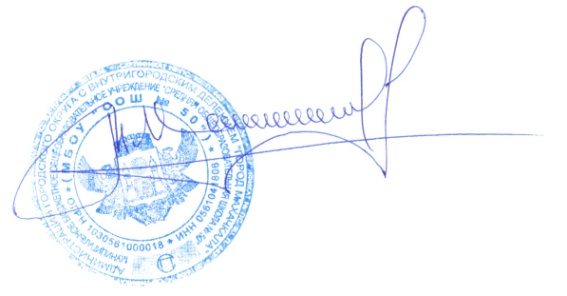 «УТВЕРЖДАЮ»Директор МБОУ «СОШ № 50»___________________Изиев М.А.